ПЛАН ЗАСТРОЙКИ КОМПЕТЕНЦИИ«ОБСЛУЖИВАНИЕ ТЯЖЁЛОЙ ТЕХНИКИ»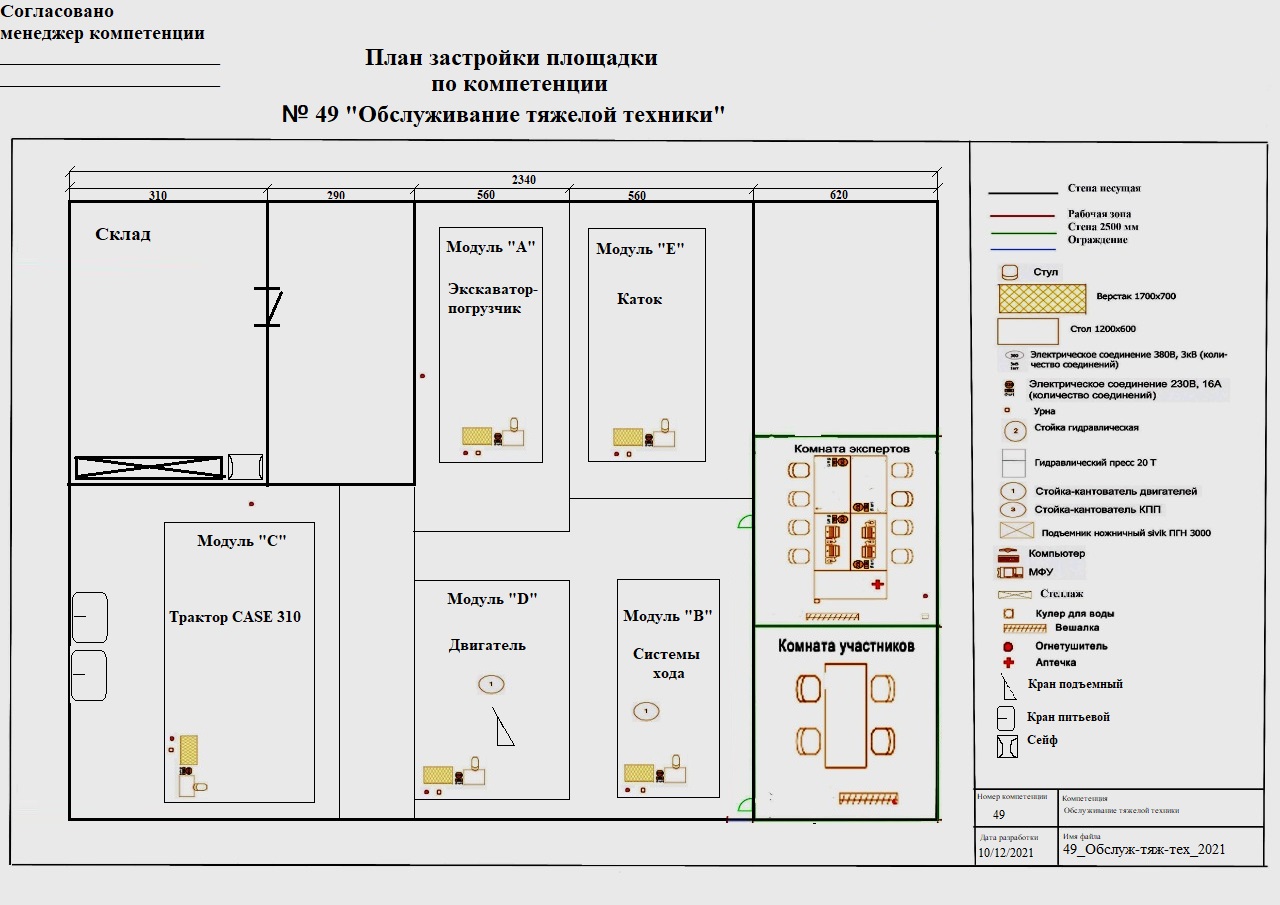 